Πληροφορίες:         557ΚΟΙΝ:	Πίνακας Αποδεκτών: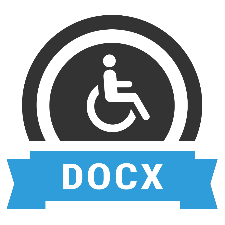 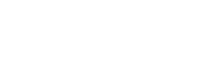 